
ประกาศองค์การบริหารส่วนตำบลตูม
เรื่อง ประกาศรายชื่อผู้ชนะการเสนอราคา
 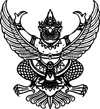                ตามประกาศ องค์การบริหารส่วนตำบลตูม เรื่อง สอบราคาจ้างวางท่อระบายน้ำพร้อมบ่อพัก บ้านสะแกงาม หมู่ที่ 4 ลงวันที่ ๑๓ มิถุนายน ๒๕๕๖ ซึ่งมีผู้ได้รับคัดเลือกให้เป็นผู้เสนอราคาจำนวน ๒ รายนั้น
               ผลปรากฏว่า มีผู้ที่เสนอราคาที่ดีที่สุด ดังนี้
                               เป็นราคาที่รวม VAT              เป็นราคาที่ไม่รวม VAT
ประกาศ ณ วันที่ ๒๘ มิถุนายน พ.ศ. ๒๕๕๖